AGJENDËSEMINARI PËR PËRFAQËSUESIT E NJËSISË TË QEVERISJES VENDORE KUKËS DHE ORGANIZATAT E SHOQËRISË CIVILE NË REALIZIMIN E OBJEKTIVAVE TË ZHVILLIMIT TË QËNDRUESHËM NË NIVEL KOMBËTAR DHE LOKAL NË REALIZIMIN E OBJEKTIVAVE TË ZHVILLIMIT TË QËNDRUESHËM NË NIVEL KOMBËTAR DHE LOKAL25 PRILL, ORA 11:00 – 15:30HOTEL AMERIKA, KUKËS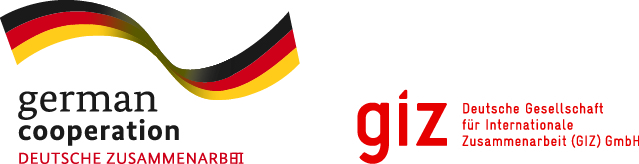 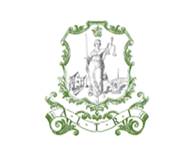 Seancat TemaKohëzgjatja  Regjistrimi i pjesëmarrësve10:45-11:00Seanca 1Prezantimi i përgjithshëm i Objektivave të Zhvillimit të Qendrueshëm (OZHQ);Kuadri ligjor dhe institucional;Impakti dhe sfidat e arritjes së OZHQ;Qeverisja lokale dhe zbatimi i OZHQ.11:00- 12:00 PUSHIM KAFE12:00-12:15Seanca 2Roli i Institucionit të Avokatit të Popullit në ndjekjen dhe zbatimin e monitorimit të OZHQ;12:15-13:30 DREKË13:30-14:30Seanca 3Përfshirja e OZHQ në Planet Strategjike të Bashkive.14:30-15:30 